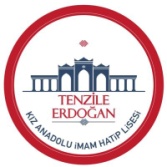 TYT DENEME TAKİP ÇİZELGESİHAYALİMDEKİ ÜNİVERSİTE:HAYALİMDEKİ ŞEHİR:HAYALİMDEKİ BÖLÜM:HAYALİMDEKİ NET:AYT EŞİT AĞIRLIK DENEME TAKİP ÇİZELGESİHAYALİMDEKİ ÜNİVERSİTE:HAYALİMDEKİ ŞEHİR:HAYALİMDEKİ BÖLÜM:HAYALİMDEKİ NET:AYT SAYISAL DENEME TAKİP ÇİZELGESİHAYALİMDEKİ ÜNİVERSİTE:HAYALİMDEKİ ŞEHİR:HAYALİMDEKİ BÖLÜM:HAYALİMDEKİ NET:AYT SÖZEL DENEME TAKİP ÇİZELGESİHAYALİMDEKİ ÜNİVERSİTE:HAYALİMDEKİ ŞEHİR:HAYALİMDEKİ BÖLÜM:HAYALİMDEKİ NET:AYT DİL DENEME TAKİP ÇİZELGESİHAYALİMDEKİ ÜNİVERSİTE:HAYALİMDEKİ ŞEHİR:HAYALİMDEKİ BÖLÜM:HAYALİMDEKİ NET:MATEMATİKMATEMATİKMATEMATİKMATEMATİKSOSYAL BİLİMLERSOSYAL BİLİMLERSOSYAL BİLİMLERSOSYAL BİLİMLERFEN BİLGİSİFEN BİLGİSİFEN BİLGİSİTÜRKÇETÜRKÇETÜRKÇETÜRKÇETÜRKÇETYT PUAN/BAŞARI SIRALAMANTYT PUAN/BAŞARI SIRALAMANTARİHDYNDDYNDDYNNDYNNNPUAN/BS123456789191112131415MATEMATİKMATEMATİKMATEMATİKMATEMATİKEDEBİYATEDEBİYATEDEBİYATEDEBİYATTARİH-1TARİH-1TARİH-1COĞRAFYA-1COĞRAFYA-1COĞRAFYA-1COĞRAFYA-1COĞRAFYA-1AYT PUAN/BAŞARI SIRALAMANAYT PUAN/BAŞARI SIRALAMANTARİHDYNDDYNDDYNNDYNNNPUAN/BS123456789191112131415MATEMATİKMATEMATİKMATEMATİKMATEMATİKFİZİKFİZİKFİZİKFİZİKKİMYAKİMYAKİMYABİYOLOJİBİYOLOJİBİYOLOJİBİYOLOJİBİYOLOJİAYT PUAN/BAŞARI SIRALAMANAYT PUAN/BAŞARI SIRALAMANTARİHDYNDDYNDDYNNDYNNNPUAN/BS123456789191112131415EDEBİYATEDEBİYATEDEBİYATEDEBİYATTARİH-1/2TARİH-1/2TARİH-1/2TARİH-1/2COĞRAFYA 1/2COĞRAFYA 1/2COĞRAFYA 1/2COĞRAFYA 1/2FELSEFEFELSEFEFELSEFEDİN KÜLTÜRÜDİN KÜLTÜRÜDİN KÜLTÜRÜAYT PUAN/BAŞARI SIRALAMANAYT PUAN/BAŞARI SIRALAMANTARİHDYNDDYNDDYNDDYNDYNNPUAN/BS123456789191112131415AYT PUAN/BAŞARI SIRALAMANAYT PUAN/BAŞARI SIRALAMANTARİHDYNDDYNDDYNNDYNNNPUAN/BS123456789191112131415